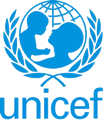 JOB PROFILEI. Post InformationI. Post InformationJob Title: Programme Specialist (User experience)Supervisor Title/ Level: Innovation Manager (Emerging Tech) Organizational Unit: Office of Innovation (2576)Post Location: Stockholm, SwedenJob Level: P3Job Profile No.: Job Classification Level:II. Strategic office context and purpose for the jobThe fundamental mission of UNICEF is to promote the rights of every child, everywhere, in everything the organization does — in programs, in advocacy and in operations. The equity strategy, emphasizing the most disadvantaged and excluded children and families, translates this commitment to children’s rights into action. For UNICEF, equity means that all children have an opportunity to survive, develop and reach their full potential, without discrimination, bias or favoritism. To the degree that any child has an unequal chance in life — in its social, political, economic, civic and cultural dimensions — her or his rights are violated. There is growing evidence that investing in the health, education and protection of a society’s most disadvantaged citizens — addressing inequity — not only will give all children the opportunity to fulfill their potential but also will lead to sustained growth and stability of countries. This is why the focus on equity is so vital. It accelerates progress towards realizing the human rights of all children, which is the universal mandate of UNICEF, as outlined by the Convention on the Rights of the Child, while also supporting the equitable development of nations.The Ventures team in UNICEF’s Office of Innovation Fund exists to challenge frontier technologies that have the potential to bring radical change for children.​ We add value by testing and investing in early-stage just open innovation and priming the most suitable solutions for scale. ​The Venture Fund has been specifically designed to finance early stage, open-source technology that can benefit children. The core motivation of the Venture Fund is to identify "clusters" or portfolios of initiatives around emerging technology - so that UNICEF can both shape markets and also learn about and guide these technologies to benefit children. We invest in solutions that can impact the lives of the most vulnerable children. The current Ventures portfolio of solutions consists of early and growth stage solutions data science and artificial intelligence, blockchain, UAVs and other emerging technologies. Purpose for the jobUnder the leadership of the Innovation Manager (Emerging Technology) the User Experience Specialist will work closely across the Ventures team and its portfolio of solutions to provide UX/UI, Human Centered Design and product design support. For technical alignment, this role will work closely with the Innovation Manager (Design Lead).We seek a strong self-motivated top-level User Experience & Interaction Specialist who can maintain strong design sensibilities even under tight time constraints, who can work with a diverse interdisciplinary team to support product development and go-to-market strategies and to communicate ideas visually and who can maintain clarity in their work while juggling and prioritizing several projects at once. Overall, this position is responsible for:Providing UX/UI support for open source technology products developed in-house by UNICEF Ventures team, including early stage. This includes identification of user needs, building stakeholder alignment on the identified needs, with a focus on feasibility, executing in low and high-fidelity and rapid testing for the prototypesStrategic support using frameworks for consensus buildingProviding technical guidance to the Venture Fund portfolio of startup and country office solutions on UX/UI, human centered design principles and practicesManaging UX/UI resourcesIII. Key functions, accountabilities and related duties/tasks:Providing technical guidance to the Venture Fund portfolio on UX/UI, human centered design principles and practicesIdentifying needs within the portfolioDesigning and identifying technical assistance options based on needs assessment, including basic support for early stage solutions that are receiving first round of investment from the fund, and more robust support for companies receiving larger, second stage bridge or acceleration funding Supporting companies on packaging products for growth, and on combining solutions into larger open source platformsEnsuring solutions have in place robust prototyping and piloting plans that capture data and insights for product development and accelerationCoordinating provision of technical assistance and ensuring that priority needs are met, including through the development of key resources and interactionsProviding UX/UI for open source technology products developed in-house by UNICEF Ventures teamFor ideas and product at an early stage the support includes identification of needs, development of initial concepts, creating and validating mockups and wireframes, producing user requirements, personas, storyboards, journey maps, scenarios, flow charts etc. to give shape to any preliminary ideaDeveloping UX/UI strategies for productsRapid testing to validate the prototypesFor products at acceleration and scale stage the support includes adapting design and product development to allow for acceleration and tailoring for different internal and external usersStrategic support using frameworks for consensus building – Providing the Ventures team with design support for strategic review and planning processes, building alignment and bringing cross-pollination of ideas across different functional verticals of the teamManaging UX/UI resourcesmanaging vendors and other resources to develop the early and later stage products developed in-house, as neededDeveloping and applying standards and quality assurance, based on best practicesIV. Impact of Results (Please briefly outline how the efficiency and efficacy of the incumbent impacts its office/division and how this in turn improves UNICEF’s capacity in achieving its goals)The key results of this position contribute to the achievement of the expected outcome for the Office of Innovation of “accelerating results for children through innovation and influencing the external context to create an enabling environment for others to innovate for children”. This role will specifically provide leadership to achieve the output of investment in early stage solutions that show great potential to positively impact children.The Innovation Fund is the main modality through which UNICEF funds these early-stage open source technology solutions, to advance piloting before they are taken to scale. The Fund therefore helps to identify new technology solutions and builds internal and external capacity in this area. V. Competencies and level of proficiency requiredV. Competencies and level of proficiency requiredCore Values attributesCareRespectIntegrityTrustAccountabilityCore competencies skillsDrive for Results (3)Working with People (2)Communication (2)Functional competencies:Relating and Networking – (2)Apply Technical Expertise – (3)Creating and Innovating – (2)VI. Recruitment QualificationsVI. Recruitment QualificationsEducation:An advanced university degree (Master’s or higher) in interaction design, product design, human-computer interaction, information design and information architecture or other relevant field.Experience:Five years of progressively responsible relevant professional experience in UX/UI product design experience, some of which should be in an international setting. Seven years of experience in lieu of an advanced degree.Strong expertise in user experience and interaction design, research and consultation for web-based designs, apps, and data information systems, information architecture and systems mapping design. Strong understanding of design systems and front-end architecture Experience in creating interactive prototypes in tools like Sketch, Adobe CC, Invision, etc.Preferred knowledge of capabilities and limitations of Web technologies such as HTML, JavaScript, and CSSExperience with complex systemsExperience in independently managing and following through multiple projects simultaneouslyExperience in coordinating activities within and across teams, including project teams for specific initiatives and use of current project management and tracking platforms and toolsDemonstrated ability of extrapolating information from team members that can be translated in a simplified and articulate wayA strong understanding of UNICEF programmes, goals and principles, and experience in a UNICF programme country desiredExperience working in complex, resource poor contexts is a plus.Language Requirements:Fluency in English is required. Knowledge of another official UN language (Arabic, Chinese, French, Russian or Spanish) or a local language is an asset.